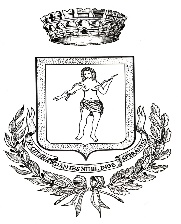 "Allegato A" per la nomina del Collegio dei Revisori dei contiAl Comune di CAMMARATA VIA ROMA 92022- CAMMARATA (AG) PEC: protocollo@pec.comune.cammarata.ag.it Oggetto: Manifestazione di interesse per la nomina di Revisore dei conti del Comune di Cammarata per il triennio 2023-2026.Il/La __________________________ nat __ a ________________il ____________ residente a_________________ (____) in via _____________________ n. ___ C.F./P. IVA __________________ domiciliato a _______________ via _______________ n ___, recapito tel. ___________________________ email/PEC ___________________PRESENTALa propria candidatura per la nomina a Revisore dei conti del Comune di Cammarata per il triennio 2023-2026.A tal fine, ai sensi e per gli effetti delle disposizioni di cui agli artt. 46, 47 e 76 del D.P.R. 445 del 28/12/2000, così come successivamente modificato e integrato, consapevole delle responsabilità penali cui può incorrere in caso di dichiarazioni mendaci, di formazione o esibizione di atti falsi o contenenti dati fittizi, sotto la propria personale responsabilitàDICHIARAdi essere in possesso dei requisiti di partecipazione, ai sensi dell'art. 10 della L.R. 3/2016, come sostituito dall'art. 6 della L.R. 17 dell'11/08/2016, successivamente modificato dall'art. 39 della L.R. n. 16/2017 e successivamente modificato dall’art.8 comma 2 della L.R. 04/03/2021 n° 6 e relativa circolare n° 4 del 17/03/2021 (non più di numero 4 incarichi) previsti per la fascia 2 (riguardante i comuni con popolazione superiore a 5.000 abitanti e fino a 15.000 abitanti);di accettare integralmente le condizioni contenute nel relativo avviso pubblico;di accettare la condizione automatica di decadenza dalla nomina qualora in sede di verifica una o più dichiarazioni rese in sede di domanda di partecipazione dovessero risultare non veritiere;4) di essere iscritto, da almeno 5 anni nel registro/ordine dei ____________ della provincia di _____________ al n. _________ con decorrenza dal ___________;5) di avere svolto almeno 1 incarico di revisore dei conti presso enti locali, per la durata di anni 3 come meglio specificato nell'elenco degli enti locali presso i quali è stata svolta la funzione di revisore dei conti, allegata alla presente istanza;6) di avere conseguito, nell'anno precedente, almeno 10 crediti formativi per aver partecipato a corsi e/o seminari formativi in materia di contabilità pubblica e gestione economica e finanziaria degli enti territoriali;7) di non superare, in caso di nomina, il limite di incarichi di cui al comma 7, dell'art. 10 della L.R. n. 3/2016, così come sostituito dall'art. 6 della L.R. n. 17/2016, successivamente modificato dall'art. 39 della L.R. n.16/2017 e successivamente modificato dall’art.8 comma 2 della L.R. 04/03/2021 n° 6 e relativa circolare n° 4 del 17/03/2021 (non più di numero 4 incarichi);8) di esercitare, attualmente, l’incarico di revisore dei conti presso i sottoindicati Enti Locali:______________________________________________________________________________________________________________________________________________________9) di non trovarsi in alcuna delle condizioni di ineleggibilità e/o incompatibilità di cui all'art. 236 del D. Lgs. n. 267/2000;10) insussistenza di conflitti di interesse con l'incarico da assumere;11) di non essere stato/a nè di essere sottoposto/a ad alcuna misura di prevenzione prevista dalle leggi vigenti;12) autocertificazione antimafia - persone fisiche;13) dichiarazione insussistenza di cause di inconferibilità e incompatibilità ex D.Lgs. n. 39/2013 e s.m.i.14) di essere a conoscenza dell'obbligo di comunicazione tempestiva in ordine all'insorgenza di una delle cause di inconferibilità e incompatibilità di cui al D. Lgs. 39/2013;15) di impegnarsi, senza riserva alcuna, nel caso di conferimento dell'incarico, a espletarlo secondo quanto previsto dagli artt. 235, 239 e 240 del D.Lgs. 267/2000;16) di accettare la carica in caso di nomina che avverrà tramite sorteggio in seduta pubblica;17) di autorizzare, ai sensi del D.Lgs. n. 196 del 30/06/2003, modificato dal D. Lgs. 10/08/2018, il Comune di Cammarata, al trattamento dei dati personali, limitatamente al procedimento di cui in oggetto.Infine comunica che l'indirizzo al quale inviare tutte le comunicazioni afferenti l'incarico è il seguente:Città___________________________CAP:______________Via__________________n._____Recapito Tel: ______________________Fax_________________ Cell. _________________email: ___________________ PEC: ____________________________Luogo ______________________ lì, _________________________Allegati:copia del documento di riconoscimento in corso di validità;curriculum vitae in formato europeo aggiornato, debitamente datato e sottoscritto;elenco degli enti locali presso i quali ha già svolto la funzione di revisore dei conti;autocertificazione antimafia - persone fisiche;dichiarazione insussistenza di cause di inconferibilità e incompatibilità ex D.Lgs. n. 39/2013ed s.m.i.Data __________________FIRMA__________________INFORMATIVA AI SENSI DELL'ART.13 DEL D. LGS. 196/2003 e s.m.i.i dati raccolti attraverso la compilazione del presente modulo verranno trattati per le finalità strettamente inerenti la verifica dei requisiti per la nomina a Revisore dei conti del Comune di Cammarata e nel rispetto delle disposizioni normative in materia di protezione dei dati personali. I dati potranno essere comunicati ai soggetti istituzionali, limitatamente ai correlati procedimenti, trattati sia analogicamente che con l'ausilio di dispositivi informatici, nonchè utilizzati al fine di verificare l'esattezza e la veridicità delle dichiarazioni rilasciate in osservanza delle disposizioni normative di cui al D.P.R. n. 445 del 28/12/2000 idonei a garantire la sicurezza e la riservatezza e i diritti spettanti all'interessato sono quelli di cui all'art.7 del D. Lgs. 196/2003 e s.m.i.